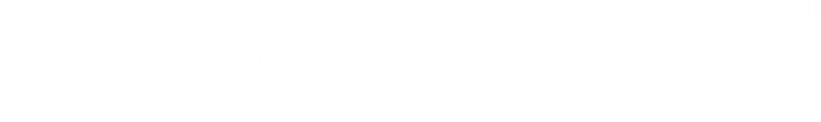 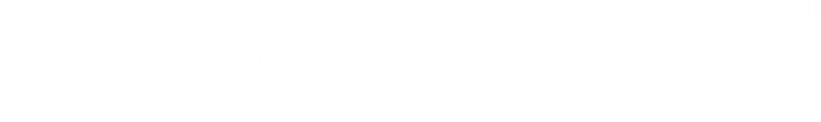 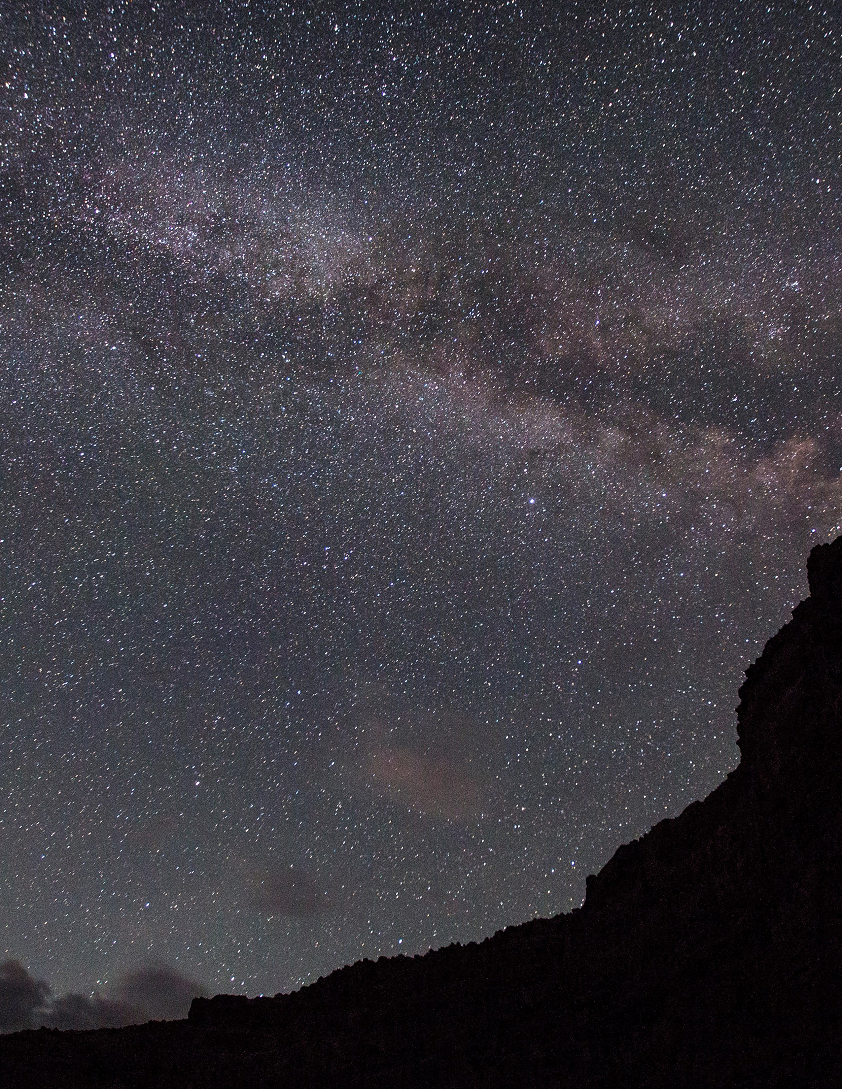 Contact InformationNameAddressPhoneEmailTeam MembersUniversity or Business Affiliation1What is the title of your innovation?2Please identify the technology area that best fits your solution.3What is the approximate TRL (Technology Readiness Level) of yourinnovation?TRL Definitions: https://www.nasa.gov/pdf/458490main_TRL_Definitions.pdf 4Describe the problem your technology aims to solve and how it willsignificantly enhance at least one critical aspect of human spaceflight(safety, affordability, schedule, capability). 300-word limit.5Describe your technology, its underlying principles of operation, and howit can be integrated into existing systems to significantly enhance humanspaceflight. 500-word limit.